rugged   /ˈrʌgəd/   adjective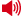 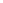 1 : having a rough, uneven surface1 : having a rough, uneven surface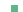 the rugged surface of the moonShe did a painting of the region's rugged coastline.2 of a man's face : having rough but attractive features2 of a man's face : having rough but attractive featuresPeople are attracted to his rugged good looks.3 : strong and determined3 : strong and determinedrugged pioneersI admire her rugged individualism.4 : made to be strong and tough4 : made to be strong and toughThe chair is made of rugged plastic.The fabric is lightweight but rugged.5 : involving great difficulties or challenges : testing your physical, mental, or moral strength5 : involving great difficulties or challenges : testing your physical, mental, or moral strengtha long and rugged wintera rugged climb to the top of the mountainthe rugged life of a sailor— ruggedly adverb— ruggedly adverba ruggedly handsome man— ruggedness noun [noncount]— ruggedness noun [noncount]the ruggedness of the terrain